?АРАР                                                                                               ПОСТАНОВЛЕНИЕ « 24 »  4инуар  2017 й.                                № 4                                24 января 2017г.О признании утратившим силу постановление главы сельского поселения Ростовский сельсовет муниципального района Мечетлинский район Республики Башкортостан от 08 апреля 2014 №9 «Об организации воинского учета граждан, прибывающих   в запасе»      В соответствии с пунктом 1 статьи 48 ФЗ-131 «Об общих принципах организации местного самоуправления в РФ» от 06.10.2003года.ПОСТАНОВЛЯЮ:1.Признать утратившим силу Постановление от 08.04.2014 №9 «Об организации воинского учета граждан, прибывающих   в запасе».2. Настоящее  постановление обнародовать в здании Администрации          сельского поселения и разместить в сети  общего доступа «Интернет» на сайте сельского поселения Ростовский сельсовет.Глава сельского поселения                                                             Ф.В.АхметшинБАШКОРТОСТАН РЕСПУБЛИКА№ЫМ»СЕТЛЕ РАЙОНЫМУНИЦИПАЛЬ РАЙОНЫ*  РОСТОВ АУЫЛ БИЛ»М»3                          ХАКИМИ»ТЕ  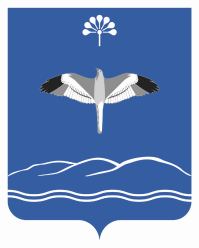                АДМИНИСТРАЦИЯ        СЕЛЬСКОГО ПОСЕЛЕНИЯ       РОСТОВСКИЙ СЕЛЬСОВЕТ    МУНИЦИПАЛЬНОГО РАЙОНАМЕЧЕТЛИНСКИЙ РАЙОНРЕСПУБЛИКИ БАШКОРТОСТАН452561, Тел2ш  ауылы, Совет урамы-83                         Тел.: 2 -  76 -  19;  2 – 76 - 89452561 д. Теляшево  ул. Советская  - 83                   Тел: .2  - 76 – 19;  2 -  76 -  89